Nazywam Janina Kowalska                    
(38 lat).  Jestem osobą samotną i niepełnosprawną.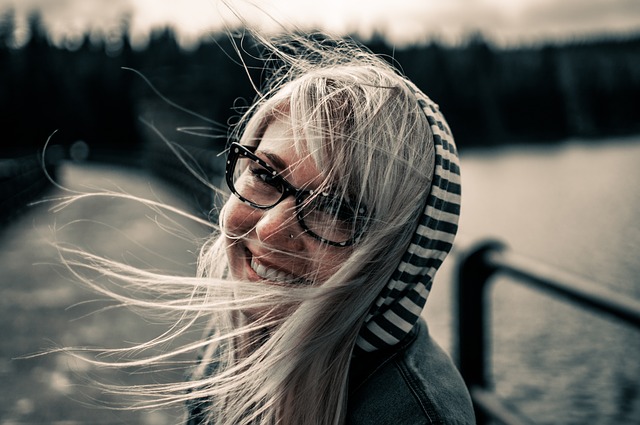 Kilka lat temu uległam wypadkowi samochodowemu i amputowano mi prawą nogę. Dziś bardzo potrzebuję nowej protezy, która ułatwiłaby mi poruszanie się.  Bardzo proszę o wsparcie, abym mogła na nowo cieszyć się chodzeniem. Będę wdzięczna za każdą podarowaną złotówkę.Wpłaty można dokonywać:na konto:Bank Spółdzielczy O/Siedlce 21 9194 0007 0027 9318 2000 0260 tytułem: „01234 – Kowalska Janina"przekazując 1 % podatku na Caritas Diecezji Siedleckiej wypełniając odpowiednią rubrykę w rocznym zeznaniu podatkowym PIT, należy wpisać KRS 0000223111 oraz podać cel szczegółowy: „01234 – Kowalska Janina"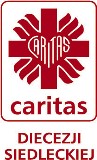 Proszę, pozwólcie mi znów stanąć na nogi!